Publicado en España el 28/11/2017 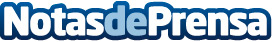 La Navidad también se celebra en eneroMayor disponibilidad en los espacios y precios más bajos, entre las ventajas de retrasar la fiesta de empresa navideña. El 60% de las empresas organiza su fiesta la semana previa a Navidad. No obstante, con respecto a 2016, el alquiler de espacios para este tipo de eventos se ha visto incrementado en un 10% para después del periodo navideño
Datos de contacto:Marta Gallego913022860Nota de prensa publicada en: https://www.notasdeprensa.es/la-navidad-tambien-se-celebra-en-enero Categorias: Entretenimiento Recursos humanos http://www.notasdeprensa.es